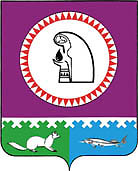 В соответствии с Федеральными законами от 06.10.2003 № 131-ФЗ «Об общих принципах организации местного самоуправления в Российской Федерации», от 07.12.2011 № 416-ФЗ «О водоснабжении и водоотведении», Соглашением о передаче полномочий органам местного самоуправления от 28.12.2023, схемой водоснабжения и водоотведения  городского поселения Андра, утвержденной постановлением администрации Октябрьского района от 21.11.2022 № 2517, с целью организации централизованного, надлежащего качества бесперебойного водоснабжения в границах муниципального образования городское поселение Андра:1. Наделить статусом гарантирующей организации, осуществляющей водоснабжение и водоотведение в границах муниципального образования городское поселение Андра — Муниципальное предприятие муниципального образования Октябрьский район «Объединенные коммунальные системы».2. Определить зону деятельности гарантирующей организации в соответствии со схемой водоснабжения и водоотведения муниципального образования городское поселение Андра.3. Уведомить Муниципальное предприятие муниципального образования Октябрьский район «Объединенные коммунальные системы» о наделении их статусом гарантирующей организации в границах муниципального образования городское поселение Андра.4. Признать утратившим силу постановление администрации Октябрьского района      от 11.08.2021 № 1652 «О наделении статусом гарантирующей организации».5. Опубликовать постановление в официальном сетевом издании «Официальный сайт Октябрьского района».6. Контроль за выполнением постановления возложить на первого заместителя главы Октябрьского района по жизнеобеспечению  Тимофеева В.Г.Глава Октябрьского района							    	                                         С.В. ЗаплатинИсполнитель:главный специалист отдела по вопросам жизнеобеспеченияКомитета по САЖ администрации Октябрьского районаКовальских С.В., 8 (34678) 28-047, 348СОГЛАСОВАНО:Первый  заместитель главы Октябрьского района по жизнеобеспечению							                                          В.Г. ТимофеевЗаместитель главы Октябрьского района по экономике, финансам, председатель Комитетапо управлению муниципальными финансами				                      Н.Г. КуклинаЗаместитель главы Октябрьского района по вопросам муниципальной собственности, недропользования, председатель Комитета по управлению муниципальной собственностью администрации Октябрьского района					                             В.М. ХомицкийИсполняющий обязанности заместителя главы Октябрьского района по внутренней политике					А.Ю. НасибулинПредседатель Комитета по строительству, архитектуре и жизнеобеспечению администрации Октябрьского района									 З.Р. СамойленкоГлава городского поселения Андра 					                             А.А. КозырчиковМП МО Октябрьский район «ОКС» 					                             С.А. СковбельЮридический отдел администрации Октябрьского районаСтепень публичности – 1 МНПАРазослать:Комитет по САЖ администрации Октябрьского – 1 экз.администрация городского поселения Андра - 1 экз. (в эл.виде)МП МО Октябрьский район «ОКС» - 1 экз. (в эл.виде)Октябрьское ЛПУМГ ООО "Газпром трансгаз Югорск"- 1 экз. (в эл.виде)Итого: 4 экз.Муниципальное образование Октябрьский районАДМИНИСТРАЦИЯ ОКТЯБРЬСКОГО РАЙОНАПОСТАНОВЛЕНИЕМуниципальное образование Октябрьский районАДМИНИСТРАЦИЯ ОКТЯБРЬСКОГО РАЙОНАПОСТАНОВЛЕНИЕМуниципальное образование Октябрьский районАДМИНИСТРАЦИЯ ОКТЯБРЬСКОГО РАЙОНАПОСТАНОВЛЕНИЕМуниципальное образование Октябрьский районАДМИНИСТРАЦИЯ ОКТЯБРЬСКОГО РАЙОНАПОСТАНОВЛЕНИЕМуниципальное образование Октябрьский районАДМИНИСТРАЦИЯ ОКТЯБРЬСКОГО РАЙОНАПОСТАНОВЛЕНИЕМуниципальное образование Октябрьский районАДМИНИСТРАЦИЯ ОКТЯБРЬСКОГО РАЙОНАПОСТАНОВЛЕНИЕМуниципальное образование Октябрьский районАДМИНИСТРАЦИЯ ОКТЯБРЬСКОГО РАЙОНАПОСТАНОВЛЕНИЕМуниципальное образование Октябрьский районАДМИНИСТРАЦИЯ ОКТЯБРЬСКОГО РАЙОНАПОСТАНОВЛЕНИЕМуниципальное образование Октябрьский районАДМИНИСТРАЦИЯ ОКТЯБРЬСКОГО РАЙОНАПОСТАНОВЛЕНИЕМуниципальное образование Октябрьский районАДМИНИСТРАЦИЯ ОКТЯБРЬСКОГО РАЙОНАПОСТАНОВЛЕНИЕ«»2024 г.№пгт. Октябрьскоепгт. Октябрьскоепгт. Октябрьскоепгт. Октябрьскоепгт. Октябрьскоепгт. Октябрьскоепгт. Октябрьскоепгт. Октябрьскоепгт. Октябрьскоепгт. ОктябрьскоеО наделении статусомгарантирующей организации